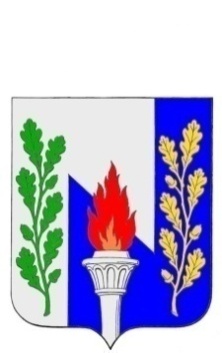 Тульская  областьМуниципальное образование рабочий поселок ПервомайскийЩекинского районаСОБРАНИЕ ДЕПУТАТОВРЕШЕНИЕот ______________  20___ года					№ ______О назначении публичных слушаний в муниципальном образовании рабочий поселок Первомайский по вопросу «Об утверждении проекта планировки территории и проекта межевания территории линейного объекта «Строительство системы технологического трубопровода природного газа на территории ОАО «Щекиноазот». Линейный объект»В соответствии со ст.ст. 45-46 Градостроительного кодекса Российской Федерации от 29.12.2004 №190-ФЗ, Федеральным законом от 06.10.2003 №131-ФЗ «Об общих принципах организации местного самоуправления в Российской Федерации», Положением «Об организации и проведении публичных слушаний, общественных обсуждений в муниципальном образовании рабочий посёлок Первомайский Щёкинского района», утвержденным решением Собрания депутатов МО р.п. Первомайский Щекинского района от 08 мая 2020 № 17-55, на основании статей 19, 27 Устава муниципального образования рабочий посёлок Первомайский Щекинского района Собрание депутатов МО р.п. Первомайский Щекинского района РЕШИЛО:1. Назначить в муниципальном образовании рабочий посёлок Первомайский Щекинского района 23 июня 2020 года в 15-00 публичные слушания по вопросу: «Об утверждении проекта планировки территории и проекта межевания территории линейного объекта «Строительство системы технологического трубопровода природного газа на территории ОАО «Щекиноазот». Линейный объект»:2. Утвердить следующий перечень материалов, выносимых на публичные слушания:- проект планировки территории и проект межевания территории линейного объекта «Строительство системы технологического трубопровода природного газа на территории ОАО «Щекиноазот». Линейный объект».3. Местом проведения публичных слушаний определить зал заседания администрации МО р.п. Первомайский (р.п. Первомайский, пр. Улитина, д.12, 2 этаж).4. Утвердить организационный комитет по подготовке и проведению публичных слушаний в составе:- Хакимов Марат Анверович – председатель Собрания депутатов, председатель оргкомитета;- Мамай Павел Иванович – заместитель главы администрации (по согласованию);- Серебрякова Татьяна Юрьевна – депутат Собрания депутатов;-  Динариев Сергей Валериевич – депутат Собрания депутатов;- Дорохина Ольга Васильевна – референт главы МО р.п. Первомайский;- Переславская Юлия Михайловна – начальник отдела по административно-правовым вопросам и земельно-имущественным отношениям.5. Назначить дату первого заседания организационного комитета 25 мая 2020 года.6. Результаты публичных слушаний довести до сведения населения МО р.п. Первомайский Щекинского района путем опубликования в средствах массовой информации.7. Установить, что предложения и замечания по вопросу «Об утверждении проекта планировки территории и проекта межевания территории линейного объекта «Строительство системы технологического трубопровода природного газа на территории ОАО «Щекиноазот». Линейный объект» принимаются Комиссией по проведению публичных слушаний, а также ознакомиться с проектами по адресу: Тульская область, Щекинский район, МО р.п. Первомайский, р.п. Первомайский. пр. Улитина, д. 12, администрация МО р.п. Первомайский до 22 июня 2020 года с 9-00 до 18-00 с понедельника по четверг, с 9-00 до 17-00 в пятницу, обеденный перерыв с 13-00 до 13-48, тел: 6-45-40 (кроме субботы и воскресенья) и на официальном сайте муниципального образования рабочий поселок Первомайский Щекинского района. 8. Контроль за выполнением настоящего решения возложить на Главу администрации МО р.п. Первомайский (Шепелёву И.И.) и председателя постоянной комиссии по вопросам собственности и развитию инфраструктуры (Серебрякову Т.Ю.).9. Решение вступает в силу со дня подписания и подлежит официальному опубликованию.Глава муниципального образованиярабочий поселок ПервомайскийЩекинского района                                                                         М.А. Хакимов